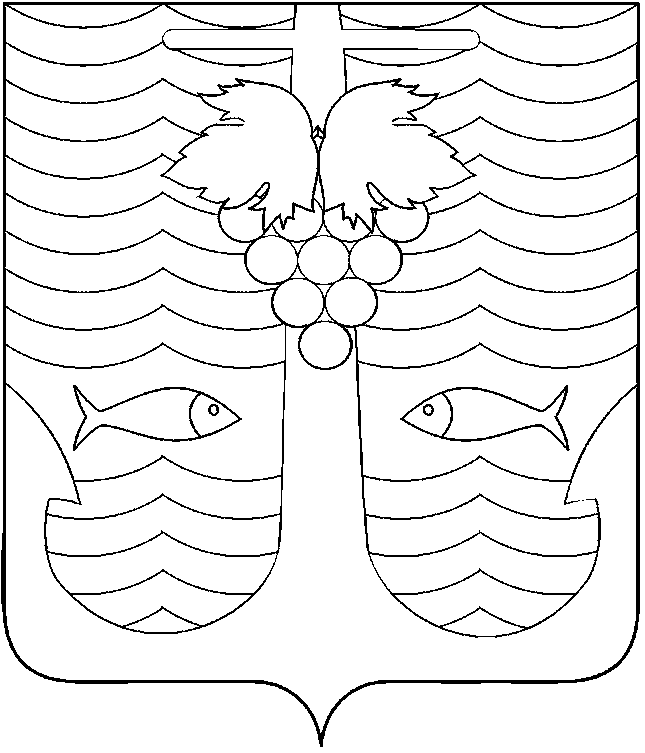 АДМИНИСТРАЦИЯ  ТЕМРЮКСКОГО ГОРОДСКОГО ПОСЕЛЕНИЯТЕМРЮКСКОГО РАЙОНАПОСТАНОВЛЕНИЕот   17.10.2016 года                                                                                    №  1286    город Темрюк    Об утверждении  схем водоснабжения и водоотведения Темрюкского городского поселения Темрюкского района Краснодарского края  		В соответствии с Федеральным законом от 06 октября 2003 года №131–ФЗ «Об общих принципах организации местного самоуправления в Российской Федерации», Федеральным законом  от 07 декабря 2011 года №416-ФЗ «О водоснабжении и водоотведении», постановлением Правительства Российской Федерации от 05 сентября 2013 года № 782 «О схемах водоснабжения и водоотведения», п о с т а н о в л я ю:	1. Утвердить схему водоснабжения и водоотведения  Темрюкского городского поселения Темрюкского района Краснодарского края (приложение).  2. Разместить схему водоснабжения и водоотведения  Темрюкского городского поселения Темрюкского района на официальном сайте администрации Темрюкского городского поселения Темрюкского района в информационно - телекоммуникационной сети «Интернет». 3.Заместителю главы  Темрюкского городского поселения Темрюкского района  С.В. Сайгашкину обеспечить официальное обнародование настоящего постановления в печатном средстве массовой информации и на официальном сайте администрации Темрюкского городского поселения Темрюкского района, опубликовать настоящее постановление в информационно - телекоммуникационной сети «Интернет».4. Контроль за выполнением постановления администрации Темрюкского городского поселения Темрюкского района «Об утверждении  схем водоснабжения и водоотведения Темрюкского городского поселения Темрюкского района Краснодарского края» возложить на заместителя главы Темрюкского городского поселения Темрюкского района В.Д.Шабалина.5. Настоящее постановление вступает в силу на следующий день после его официального обнародования.Исполняющий обязанности главыТемрюкского городского поселенияТемрюкского района                                                                              В.Д.Шабалин